County Relay Championships 2019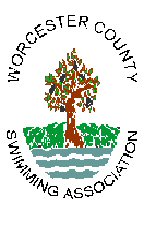 Sunday 30th June 2019 at Wolverhampton Team Entry FormClub Name:                                                      MEN’SLADIESMASTERSThis form is to be submitted together with the Team Registration Form 
by the Closing Date - 7th June 2019Age as on 30th June 2019
Forms can be returned by email simonjustinbarry@gmail.com and payment should be transferred directly to county Account. Reference relay 2019 Age GroupMedley Freestyle9/1011/1213/1415/16Open £6 per Relay Team - TotalsAge GroupMedley Freestyle9/1011/1213/1415/16Open £6 per Relay Team - TotalsAge GroupMedley FreestyleMixed Total Age100 -139140 Plus Men’s Total Age100 -139140 Plus Ladies Total Age 100 -139140 Plus £6 per Relay Team - Totals